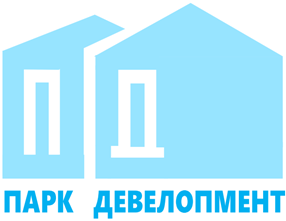 Общество с ограниченной ответственностью«Парк Девелопмент»Адрес места нахождения: 354340, Краснодарский край, г.о. город-курорт Сочи,            г. Сочи, пр-кт Континентальный д. 6, офис 6                  ОГРН 1212300001341, ИНН 2367017468/КПП 236701001Участникам закупкиУВЕДОМЛЕНИЕ ОБ ИЗМЕНЕНИИ ДАТЫ И ВРЕМЕНИ ПРОВЕДЕНИЯ РЕДУКЦИОНАЛОТ 113-22 ОРЭФ «Поставка технологического оборудования общественного питания для Апартаментов Блок А, Ресторана, Конференц-Центра, выполнение пуско-наладочных и монтажных работ»Настоящим ООО «Парк Девелопмент» уведомляет об изменении даты и времени проведения редукционаДата и время проведения редукциона: 20.04.2022 11:00:00